ТЕХНОЛОГИЧЕСКАЯ СХЕМАпо предоставлению муниципальной услуги «Выдача разрешений на проведение земляных работ на территории Полевского городского округа»Раздел 1. «Общие сведения о муниципальной услуге»Раздел 2. Общие сведения о «подуслугах»Раздел 3. Сведения о заявителях «подуслуги»Раздел 4. Документы, предоставляемые заявителем для получения «подуслуги»Раздел 5. Документы и сведения, получаемые посредством межведомственного информационного взаимодействия Раздел 6. Результат «подуслуги»Раздел 7. Технологические процессы предоставления «подуслуги» (БЛОК - схема приложение № 11)Раздел 8. Особенности предоставления «подуслуги» в электронной форме»Приложение № 1                      				 ФОРМАЗаполняется в                                                                          Начальнику службы ЖКХ2 экземплярах                                                                          и благоустройства МКУ «ЦСКУ»                                                                                                   Полевского городского округа                                                                                                   _________________________ЗАЯВЛЕНИЕЗаказчик (застройщик)______________________________________________               (наименование организации, адрес, № тел., банковские реквизиты)_____________________________________________________________________________________________________________________________________________________Подрядчик _________________________________________________________________                         (наименование организации, адрес, № тел., банковские реквизиты)______________________________________________________________________________________________________________________________________________________Просят дать разрешение на производство работ по прокладке (ремонту)инженерных сетей__________________________________________________по улице___________________ на участке от ___________________________до________________________ по рабочим чертежам  ______________________________________________________________________________________                      (наименование проектной организации, № чертежа)Лицензия на право выполнения строительных работ выдана__________________________________________________________________От «___»_______________ 20    г.                              ГРАФИК ПРОИЗВОДСТВА РАБОТЗаказчик (застройщик)   __________________  __________________  ___________________М.П.                      должность                     подпись                    Ф.И.О.Подрядчик                                         _______________  __________________      __________________М.П.                        должность                     подпись                         Ф.И.О	Приложение № 2					ОБРАЗЕЦ 
для физических лицЗаполняется в                                                                          Начальнику службы ЖКХ2 экземплярах                                                                          и благоустройства МКУ «ЦСКУ»                                                                                                   Полевского городского округа                                                                                                   А.И. Асеевой_______________ЗАЯВЛЕНИЕЗаказчик (застройщик) Петров Петр Петрович______________________________________                                       (наименование организации, адрес, № тел., банковские реквизиты)г. Полевской, ул. Свердлова, д. 50, тел.: 8-904-00-00-000______________________________________________________________________________________________________Подрядчик ООО «Светлячок»___________________________________________________                         (наименование организации, адрес, № тел., банковские реквизиты)г. Полевской, ул. Ленина, д. 2, тел.: 8(3450)3-00-00_____________________________________________________________________________________________________________Просят дать разрешение на производство работ по прокладке (ремонту) инженерных сетей водопровода_________________________________________________________________по улице__Свердлова______________ на участке от __д. 50_________________________до_____д. 48___________________ по рабочим чертежам  _____---------_________________________________________________________________________________                      (наименование проектной организации, № чертежа)Лицензия на право выполнения строительных работ выдана____--------------______________________________________________________________От «___»_______________ 20    г.                              ГРАФИК ПРОИЗВОДСТВА РАБОТЗаказчик (застройщик)   ___собственник______  __________________  ___П.П. Петров_______М.П.                                  должность                     подпись                         Ф.И.О.Подрядчик                           ___директор___       __________________      ______И.И. Иванов____М.П.                        должность                     подпись                         Ф.И.ОПриложение № 3ОБРАЗЕЦ
для юридических лицЗаполняется в                                                                          Начальнику службы ЖКХ2 экземплярах                                                                          и благоустройства МКУ «ЦСКУ»                                                                                                   Полевского городского округа                                                                                                   А.И. Асеевой_______________ЗАЯВЛЕНИЕЗаказчик (застройщик) ООО «Светлячок»______________________________________               		(наименование организации, адрес, № тел., банковские реквизиты)г. Полевской, ул. Ленина, д. 2, тел.: 8(3450)3-00-00______________________________________________________________________________________________________Подрядчик ООО «Светлячок»___________________________________________________                         (наименование организации, адрес, № тел., банковские реквизиты)г. Полевской, ул. Ленина, д. 2, тел.: 8(3450)3-00-00_____________________________________________________________________________________________________________Просят дать разрешение на производство работ по прокладке (ремонту) инженерных сетей водопровода_________________________________________________________________по улице__Свердлова______________ на участке от __д. 50_________________________до_____д. 48___________________ по рабочим чертежам  _____---------_________________________________________________________________________________                      (наименование проектной организации, № чертежа)Лицензия на право выполнения строительных работ выдана____--------------______________________________________________________________От «___»_______________ 20    г.                              ГРАФИК ПРОИЗВОДСТВА РАБОТЗаказчик (застройщик)   ___директор______  __________________  ___И.И. Иванов_______М.П.                                  должность                     подпись                         Ф.И.О.Подрядчик                           ___директор___       __________________      ______И.И. Иванов____М.П.                        должность                     подпись                         Ф.И.О                                                                                				   Приложение № 4ФОРМА         Заполняется в 2 экземплярах.Регистрируется в:службе ЖКХ МКУ «ЦСКУ» ПГОРАЗРЕШЕНИЕ №  _______НА ПРОВЕДЕНИЕ РАБОТ ПО СТРОИТЕЛЬСТВУ (РЕМОНТУ)ИНЖЕНЕРНЫХ КОММУНИКАЦИЙЗаказчику (застройщику) ___________________________________________________                            (наименование организации, адрес, № тел., банковские реквизиты)____________________________________________________________________________________________________________________________________________________Подрядчику ________________________________________________________________           (наименование организации, адрес, N тел., банковские реквизиты)______________________________________________________________________________________________________________________________________________________Разрешается производство работ  по  прокладке  (ремонту)  инженерных  сетей___________________________________________________________________________по улице ___________________ на участке от ________________________________до ________________________ в сроки с «____» ___________________ 20___ г.по «__» ___________________ 20___ г.Земельный участок площадью _______________ м2 предоставляется для прокладки (ремонта) сетей во временное пользование. При несвоевременном возврате земельного  участка  и невыполнении  обязательств  по  выполняемым  работам или использовании не по целевому  назначению  юридические лица  и  граждане несут ответственность согласно ст. 8.7,  8.8  Кодекса  Российской Федерации об административных правонарушениях.______________________________________________________________________________________________________________________________________________________Начальник службы жилищно-коммунального хозяйства иблагоустройства муниципальногоказенного учреждения "Центрсоциально-коммунальных услуг"Полевского городского округа   _____________     __________________                                                            подпись              расшифровка Ф.И.О.Представительотдела ГИБДД                              _____________         __________________                                                          подпись                расшифровка Ф.И.О.Инженер службы жилищно-коммунального хозяйства иблагоустройства муниципальногоказенного учреждения "Центрсоциально-коммунальных услуг"Полевского городского округа    _____________   __________________                                                                 подпись        расшифровка Ф.И.Ообратная сторона разрешения (ордера)на проведение работ по строительству (ремонту)инженерных коммуникаций Благоустройство по разрешению (ордеру)  на проведение работ по строительству (ремонту) инженерных коммуникаций № ______ Комиссией в составе: ___________________________________________________________(должность, ФИО)                                   _______________________________________________________(должность, ФИО)                                   ________________________________________________________(должность, ФИО)                                   ________________________________________________________(должность, ФИО)                                   ________________________________________________________(должность, ФИО)Принято «___» ____________ 20___г.Замечания__________________________________________________________________________________________________________________________________________________________________________________________________________________________________________________________________________________________________________________________________________________________________________________________________________________________________________________________________________________________________________________________________________________________________Комиссией в составе:__________________                  _________________                                                (ФИО)                                   (подпись)                                      __________________                  _________________                                                (ФИО)                                    (подпись)                                       __________________                  _________________                                                 (ФИО)                                    (подпись)                                      __________________                  _________________                                                 (ФИО)                                    (подпись)     Приложение № 5ОБРАЗЕЦ 
для физических лиц         Заполняется в 2 экземплярах.Регистрируется в:службе ЖКХ МКУ «ЦСКУ» ПГОРАЗРЕШЕНИЕ №  _______НА ПРОВЕДЕНИЕ РАБОТ ПО СТРОИТЕЛЬСТВУ (РЕМОНТУ)ИНЖЕНЕРНЫХ КОММУНИКАЦИЙЗаказчику (застройщику) Петров Петр Петрович_________________________________                                       (наименование организации, адрес, № тел., банковские реквизиты)г. Полевской, ул. Свердлова, д. 50, тел.: 8-904-00-00-000______________________________________________________________________________________________________Подрядчику ООО «Светлячок»_______________________________________________                     (наименование организации, адрес, N тел., банковские реквизиты)г. Полевской, ул. Ленина, д. 2, тел.: 8(3450)3-00-00___________________________________________________________________________________________________________Разрешается производство работ  по  прокладке  (ремонту)  инженерных  сетей_водопровода________________________________________________________________по улице _Свердлова__________ на участке от __д. 50______________________________до __д. 48___________________ в сроки с «_01_» ____мая________ 20_16__ г.по «_01_» ___июля________ 20_16__ г.Земельный участок площадью ______45_______ м2 предоставляется для прокладки (ремонта) сетей во временное пользование. При несвоевременном возврате земельного  участка  и невыполнении  обязательств  по  выполняемым  работам или использовании не по целевому  назначению  юридические лица  и  граждане несут ответственность согласно ст. 8.7,  8.8  Кодекса  Российской Федерации об административных правонарушениях.______________________________________________________________________________________________________________________________________________________Начальник службы жилищно-коммунального хозяйства иблагоустройства муниципальногоказенного учреждения "Центрсоциально-коммунальных услуг"Полевского городского округа   _____________     __________________                                                            подпись              расшифровка Ф.И.О.Представительотдела ГИБДД                              _____________         __________________                                                          подпись                расшифровка Ф.И.О.Инженер службы жилищно-коммунального хозяйства иблагоустройства муниципальногоказенного учреждения "Центрсоциально-коммунальных услуг"Полевского городского округа    _____________   __________________                                                                 подпись        расшифровка Ф.И.Ообратная сторона разрешения (ордера)на проведение работ по строительству (ремонту)инженерных коммуникаций Благоустройство по разрешению (ордеру)  на проведение работ по строительству (ремонту) инженерных коммуникаций № ______ Комиссией в составе: ___________________________________________________________(должность, ФИО)                                   _______________________________________________________(должность, ФИО)                                   ________________________________________________________(должность, ФИО)                                   ________________________________________________________(должность, ФИО)                                   ________________________________________________________(должность, ФИО)Принято «___» ____________ 20___г.Замечания__________________________________________________________________________________________________________________________________________________________________________________________________________________________________________________________________________________________________________________________________________________________________________________________________________________________________________________________________________________________________________________________________________________________________Комиссией в составе:__________________                  _________________                                                (ФИО)                                   (подпись)                                      __________________                  _________________                                                (ФИО)                                    (подпись)                                       __________________                  _________________                                                 (ФИО)                                    (подпись)                                      __________________                  _________________                                                 (ФИО)                                    (подпись)  Приложение № 6ОБРАЗЕЦ 
для юридических лиц         Заполняется в 2 экземплярах.Регистрируется в:службе ЖКХ МКУ «ЦСКУ» ПГОРАЗРЕШЕНИЕ №  _______НА ПРОВЕДЕНИЕ РАБОТ ПО СТРОИТЕЛЬСТВУ (РЕМОНТУ)ИНЖЕНЕРНЫХ КОММУНИКАЦИЙЗаказчику (застройщику) ООО «Светлячок»_______________________________________                                       (наименование организации, адрес, № тел., банковские реквизиты)г. Полевской, ул. Ленина, д. 2, тел.: 8(3450)3-00-00_____________________________________________________________________________________________________________Подрядчику ООО «Светлячок»_______________________________________________                     (наименование организации, адрес, N тел., банковские реквизиты)г. Полевской, ул. Ленина, д. 2, тел.: 8(3450)3-00-00___________________________________________________________________________________________________________Разрешается производство работ  по  прокладке  (ремонту)  инженерных  сетей_водопровода________________________________________________________________по улице _Свердлова__________ на участке от __д. 50______________________________до __д. 48___________________ в сроки с «_01_» ____мая________ 20_16__ г.по «_01_» ___июля________ 20_16__ г.Земельный участок площадью ______45_______ м2 предоставляется для прокладки (ремонта) сетей во временное пользование. При несвоевременном возврате земельного  участка  и невыполнении  обязательств  по  выполняемым  работам или использовании не по целевому  назначению  юридические лица  и  граждане несут ответственность согласно ст. 8.7,  8.8  Кодекса  Российской Федерации об административных правонарушениях.______________________________________________________________________________________________________________________________________________________Начальник службы жилищно-коммунального хозяйства иблагоустройства муниципальногоказенного учреждения "Центрсоциально-коммунальных услуг"Полевского городского округа   _____________     __________________                                                            подпись              расшифровка Ф.И.О.Представительотдела ГИБДД                              _____________         __________________                                                          подпись                расшифровка Ф.И.О.Инженер службы жилищно-коммунального хозяйства иблагоустройства муниципальногоказенного учреждения "Центрсоциально-коммунальных услуг"Полевского городского округа    _____________   __________________                                                                 подпись        расшифровка Ф.И.Ообратная сторона разрешения (ордера)на проведение работ по строительству (ремонту)инженерных коммуникаций Благоустройство по разрешению (ордеру)  на проведение работ по строительству (ремонту) инженерных коммуникаций № ______ Комиссией в составе: ___________________________________________________________(должность, ФИО)                                   _______________________________________________________(должность, ФИО)                                   ________________________________________________________(должность, ФИО)                                   ________________________________________________________(должность, ФИО)                                   ________________________________________________________(должность, ФИО)Принято «___» ____________ 20___г.Замечания__________________________________________________________________________________________________________________________________________________________________________________________________________________________________________________________________________________________________________________________________________________________________________________________________________________________________________________________________________________________________________________________________________________________________Комиссией в составе:__________________                  _________________                                                (ФИО)                                   (подпись)                                      __________________                  _________________                                                (ФИО)                                    (подпись)                                       __________________                  _________________                                                 (ФИО)                                    (подпись)                                      __________________                  _________________                                                 (ФИО)                                    (подпись)  Приложение № 7ФОРМА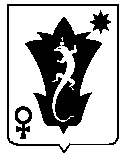 ┐Об отказе в выдаче разрешения на проведение 
земляных работ на территории 
Полевского городского округаУВЕДОМЛЕНИЕУважаемый _____________________________!	На основании проведенного анализа заявления и документов, представленных Вами, в соответствии постановлением Администрации Полевского городского округа от _________№ ___________ «Об утверждении Административного регламента предоставления муниципальной услуги «Выдача разрешений на проведение земляных работ на территории Полевского городского округа» уведомляю Вас об отказе в предоставлении муниципальной услуги «Выдача разрешений на проведение земляных работ на территории Полевского городского округа» по следующей (следующим) причине (причинам): 1.___________________________________________________________________________2.___________________________________________________________________________ С уважением,                                                                                                           
 первый заместитель Главы АдминистрацииПолевского городского округа							Д.П. КоробейниковФ.И.О. исполнителятелефонПриложение № 8ОБРАЗЕЦ┐Об отказе в выдаче разрешения на проведение 
земляных работ на территории 
Полевского городского округаУВЕДОМЛЕНИЕУважаемый Петр Петрович!	На основании проведенного анализа заявления и документов, представленных Вами, в соответствии постановлением Администрации Полевского городского округа от 26.12.2014 № 712-ПА «Об утверждении Административного регламента предоставления муниципальной услуги «Выдача разрешений на проведение земляных работ на территории Полевского городского округа» уведомляю Вас об отказе в предоставлении муниципальной услуги «Выдача разрешений на проведение земляных работ на территории Полевского городского округа» по причине отсутствия необходимых согласований с собственниками сетей. С уважением,                                                                                                           
 первый заместитель Главы АдминистрацииПолевского городского округа							Д.П. КоробейниковФ.И.О. исполнителя8(34350)54065			Приложение № 9                                                                                       		   ФОРМА┐О направлении разрешения на проведение
земляных работ на территорииПолевского городского округа Уважаемый ________________________!	Направляю Вам разрешение № _________на проведение земляных работ по прокладке (ремонту) _____________ по адресу:___________.Приложение: на ___ л.  в ___ экз.С уважением,первый заместитель Главы Администрации   Полевского городского округа                                                                             Д.П. КоробейниковФ.И.О. исполнителяТелефонПриложение № 10ОБРАЗЕЦ┐О направлении разрешения на проведение
земляных работ на территорииПолевского городского округа Уважаемый Петр Петрович!	Направляю Вам разрешение № 0000 на проведение земляных работ по ремонту водопровода по адресу: ул. Свердлова от дома № 50 до дома № 48.Приложение: на 1 л.  в 1 экз.С уважением,первый заместитель Главы Администрации   Полевского городского округа                                                                             Д.П. КоробейниковФ.И.О. исполнителя8(34350)54065Приложение № 11					  	БЛОК СХЕМАпредоставления муниципальной услуги «Выдача разрешений на проведение земляных работ на территории Полевского городского округа» 				Приложение № 12ЖУРНАЛвыдачи разрешений на проведение земляных работ на территории Полевского городского округа № п/пПараметрЗначение параметра/состояние1.Наименование органа, предоставляющего услугуОМС Администрация Полевского городского округа (Администрация ПГО);Муниципальное казенное учреждение «Центр социально-коммунальных услуг» Полевского городского округа (МКУ «ЦСКУ» ПГО)2.Номер услуги в федеральном реестре66000000100004585113.Полное наименование услуги «Выдача разрешений на проведение земляных работ на территории Полевского городского округа»4.Краткое наименование услуги«Выдача разрешений на проведение земляных работ на территории Полевского городского округа»5.Административный регламент предоставления услугиАдминистративный регламент предоставления муниципальной услуги «Выдача разрешений на проведение земляных работ на территории Полевского городского округа» утвержден постановлением Администрации ПГО от 26.12.2014 № 712-ПА6.Перечень «подуслуг» Подуслуга № 1: «Выдача разрешений на проведение земляных работ на территории Полевского городского округа физическим лицам»;Подуслуга № 2: «Выдача разрешений на проведение земляных работ на территории Полевского городского округа юридическим лицам»7.Способы оценки качества предоставления услугиРадиотелефонная связь (смс-опрос), телефонный опрос)Терминальные устройства в МФЦТерминальные устройства в органе власти/ органе государственного внебюджетного фонда /органе местного самоуправленияЕдиный портал государственных и муниципальных услугРегиональный портал государственных услугОфициальный сайт органаАнкетированиеДругие способыСрок предоставления в зависимости от условийСрок предоставления в зависимости от условийОснования отказа в приеме документовОснования отказа в предоставлении «подуслуги»Основания приостановления предоставления «подуслуги»Срок приостановления предоставления «подуслуги»Плата за предоставление «подуслуги»Плата за предоставление «подуслуги»Плата за предоставление «подуслуги»Способ обращения за получением «подуслуги»Способ получения результата «подуслуги»при подаче заявления по месту жительства (месту нахождения юр. лица)при подаче заявления не по месту жительства (по месту обращения)Основания отказа в приеме документовОснования отказа в предоставлении «подуслуги»Основания приостановления предоставления «подуслуги»Срок приостановления предоставления «подуслуги»наличие платы (государственной пошлины)реквизиты нормативного правового акта, являющегося основанием для взимания платы(государственной пошлины)КБК для взимания платы(государственной пошлины), в том числе через МФЦСпособ обращения за получением «подуслуги»Способ получения результата «подуслуги»12345678910111. Наименование  подуслуги  № 1 «Выдача разрешений на проведение земляных работ на территории Полевского городского округа физическим лицам»1. Наименование  подуслуги  № 1 «Выдача разрешений на проведение земляных работ на территории Полевского городского округа физическим лицам»1. Наименование  подуслуги  № 1 «Выдача разрешений на проведение земляных работ на территории Полевского городского округа физическим лицам»1. Наименование  подуслуги  № 1 «Выдача разрешений на проведение земляных работ на территории Полевского городского округа физическим лицам»1. Наименование  подуслуги  № 1 «Выдача разрешений на проведение земляных работ на территории Полевского городского округа физическим лицам»1. Наименование  подуслуги  № 1 «Выдача разрешений на проведение земляных работ на территории Полевского городского округа физическим лицам»1. Наименование  подуслуги  № 1 «Выдача разрешений на проведение земляных работ на территории Полевского городского округа физическим лицам»1. Наименование  подуслуги  № 1 «Выдача разрешений на проведение земляных работ на территории Полевского городского округа физическим лицам»1. Наименование  подуслуги  № 1 «Выдача разрешений на проведение земляных работ на территории Полевского городского округа физическим лицам»1. Наименование  подуслуги  № 1 «Выдача разрешений на проведение земляных работ на территории Полевского городского округа физическим лицам»1. Наименование  подуслуги  № 1 «Выдача разрешений на проведение земляных работ на территории Полевского городского округа физическим лицам»5 рабочих дней со дня предоставления заявителем всех документов5 рабочих дней со дня предоставления заявителем всех документов1)отсутствие одного из документо;2) отсутствие необходимых согласований с собственниками сетей.1)отсутствие одного из документов;2) отсутствие необходимых согласований с собственниками сетей1)отсутствие одного из документов;2) отсутствие необходимых согласований с собственниками сетейпредоставление муниципальной услуги приостанавливается до исключения выявленных несоответствий.нет--1. Лично (через представителя) в Администрацию Полевского городского округа;2. Лично (через представителя) в МФЦ;3. Лично (через представителя) на официальный сайт Администрации Полевского городского округа (http://polevsk.midural.ru);4. Лично (через представителя) на  электронную почту Администрации ПГО: (МO_Polevsk@Rambler.ru)1. Лично (через представителя) в Администрации ПГО на бумажном носителе;2. Лично (представителю) через почтовое отправление на бумажном носителе;3. Лично (представителю) через МФЦ на бумажном носителе, полученный из Администрации ПГО    2.    Наименование  подуслуги № 2  «Выдача разрешений на проведение земляных работ на территорииПолевского городского округа юридическим лицам»     2.    Наименование  подуслуги № 2  «Выдача разрешений на проведение земляных работ на территорииПолевского городского округа юридическим лицам»     2.    Наименование  подуслуги № 2  «Выдача разрешений на проведение земляных работ на территорииПолевского городского округа юридическим лицам»     2.    Наименование  подуслуги № 2  «Выдача разрешений на проведение земляных работ на территорииПолевского городского округа юридическим лицам»     2.    Наименование  подуслуги № 2  «Выдача разрешений на проведение земляных работ на территорииПолевского городского округа юридическим лицам»     2.    Наименование  подуслуги № 2  «Выдача разрешений на проведение земляных работ на территорииПолевского городского округа юридическим лицам»     2.    Наименование  подуслуги № 2  «Выдача разрешений на проведение земляных работ на территорииПолевского городского округа юридическим лицам»     2.    Наименование  подуслуги № 2  «Выдача разрешений на проведение земляных работ на территорииПолевского городского округа юридическим лицам»     2.    Наименование  подуслуги № 2  «Выдача разрешений на проведение земляных работ на территорииПолевского городского округа юридическим лицам»     2.    Наименование  подуслуги № 2  «Выдача разрешений на проведение земляных работ на территорииПолевского городского округа юридическим лицам»     2.    Наименование  подуслуги № 2  «Выдача разрешений на проведение земляных работ на территорииПолевского городского округа юридическим лицам» 5 рабочих дней со дня предоставления заявителем всех документов5 рабочих дней со дня предоставления заявителем всех документов1)отсутствие одного из документов;2) отсутствие необходимых согласований с собственниками сетей.1)отсутствие одного из документов;2) отсутствие необходимых согласований с собственниками сетей1)отсутствие одного из документов;2) отсутствие необходимых согласований с собственниками сетейпредоставление муниципальной услуги приостанавливается до исключения выявленных несоответствий.нет--1. Лично (через представителя) в Администрацию Полевского городского округа;2. Лично (через представителя) в МФЦ;3. Лично (через представителя) на официальный сайт Администрации Полевского городского округа (http://polevsk.midural.ru);4. Лично (через представителя) на  электронную почту Администрации ПГО: (МO_Polevsk@Rambler.ru)1. Лично (через представителя) в Администрации ПГО на бумажном носителе;2. Лично (представителю) через почтовое отправление на бумажном носителе;3. Лично (представителю) через МФЦ на бумажном носителе, полученный из Администрации ПГО№ ппКатегории лиц, имеющих право на получение «подуслуги» Документ, подтверждающий правомочие заявителя соответствующей категории на получение «подуслуги»Установленные требования к документу,подтверждающему правомочие заявителя соответствующей категории на получение «подуслуги»Наличие возможности подачи заявления на предоставление «подуслуги» представителями заявителяИсчерпывающий перечень  лиц, имеющих право на подачу заявления от имени заявителя Наименование документа, подтверждающего право подачи заявления от имени заявителяУстановления требования к документу, подтверждающему право подачи заявления от имени заявителя123456781. Наименование  подуслуги  № 1 «Выдача разрешений на проведение земляных работ на территории Полевского городского округа физическим лицам»1. Наименование  подуслуги  № 1 «Выдача разрешений на проведение земляных работ на территории Полевского городского округа физическим лицам»1. Наименование  подуслуги  № 1 «Выдача разрешений на проведение земляных работ на территории Полевского городского округа физическим лицам»1. Наименование  подуслуги  № 1 «Выдача разрешений на проведение земляных работ на территории Полевского городского округа физическим лицам»1. Наименование  подуслуги  № 1 «Выдача разрешений на проведение земляных работ на территории Полевского городского округа физическим лицам»1. Наименование  подуслуги  № 1 «Выдача разрешений на проведение земляных работ на территории Полевского городского округа физическим лицам»1. Наименование  подуслуги  № 1 «Выдача разрешений на проведение земляных работ на территории Полевского городского округа физическим лицам»1. Наименование  подуслуги  № 1 «Выдача разрешений на проведение земляных работ на территории Полевского городского округа физическим лицам»1.Физические лица1) заявление (подписной лист);2) проектная документация, необходимая для данной деятельности, в связи с которой производятся земляные работы, нарушается благоустройство, естественный природный ландшафт;3) согласование действий с владельцами коммуникаций, интересы которых затрагиваются при производстве земляных работ, нарушении благоустройства, с отделом Государственной инспекции безопасности дорожного движения отдела Министерства внутренних дел Российской Федерации по г. Полевскому;4) договор на восстановление благоустройства;	5) акт обследования участка, на котором будут производиться работы.подлинникестьПредставитель заявителя, по доверенности, оформленной в соответствии с действующим законодательством Доверенность1) заявление (подписной лист);2) проектная документация, необходимая для данной деятельности, в связи с которой производятся земляные работы, нарушается благоустройство, естественный природный ландшафт;3) согласование действий с владельцами коммуникаций, интересы которых затрагиваются при производстве земляных работ, нарушении благоустройства, с отделом Государственной инспекции безопасности дорожного движения отдела Министерства внутренних дел Российской Федерации по г. Полевскому;4) договор на восстановление благоустройства;	5) акт обследования участка, на котором будут производиться работы.ПодлинникТексты документов должны быть написаны разборчиво, без приписок, исправлений, не оговоренных в установленном законом порядке.              2.    Наименование  подуслуги № 2  «Выдача разрешений на проведение земляных работ на территории Полевского городского округа юридическим лицам»              2.    Наименование  подуслуги № 2  «Выдача разрешений на проведение земляных работ на территории Полевского городского округа юридическим лицам»              2.    Наименование  подуслуги № 2  «Выдача разрешений на проведение земляных работ на территории Полевского городского округа юридическим лицам»              2.    Наименование  подуслуги № 2  «Выдача разрешений на проведение земляных работ на территории Полевского городского округа юридическим лицам»              2.    Наименование  подуслуги № 2  «Выдача разрешений на проведение земляных работ на территории Полевского городского округа юридическим лицам»              2.    Наименование  подуслуги № 2  «Выдача разрешений на проведение земляных работ на территории Полевского городского округа юридическим лицам»              2.    Наименование  подуслуги № 2  «Выдача разрешений на проведение земляных работ на территории Полевского городского округа юридическим лицам»              2.    Наименование  подуслуги № 2  «Выдача разрешений на проведение земляных работ на территории Полевского городского округа юридическим лицам»2.Юридические лица1) заявление (подписной лист);2) проектная документация, необходимая для данной деятельности, в связи с которой производятся земляные работы, нарушается благоустройство, естественный природный ландшафт;3) согласование действий с владельцами коммуникаций, интересы которых затрагиваются при производстве земляных работ, нарушении благоустройства, с отделом Государственной инспекции безопасности дорожного движения отдела Министерства внутренних дел Российской Федерации по г. Полевскому;4) договор на восстановление благоустройства;	5) акт обследования участка, на котором будут производиться работы.подлинникестьПредставитель заявителя, по доверенности, оформленной в соответствии с действующим законодательством Доверенность1) заявление (подписной лист);2) проектная документация, необходимая для данной деятельности, в связи с которой производятся земляные работы, нарушается благоустройство, естественный природный ландшафт;3) согласование действий с владельцами коммуникаций, интересы которых затрагиваются при производстве земляных работ, нарушении благоустройства, с отделом Государственной инспекции безопасности дорожного движения отдела Министерства внутренних дел Российской Федерации по г. Полевскому;4) договор на восстановление благоустройства;	5) акт обследования участка, на котором будут производиться работы.ПодлинникТексты документов должны быть написаны разборчиво, без приписок, исправлений, не оговоренных в установленном законом порядке.№ ппКатегория документа Наименования документов, которые предоставляет заявитель для  получения«подуслуги»Количество необходимых экземпляров документа с указанием подлинник/копияУсловие предоставления документаУстановленные требования к документуФорма (шаблон) документаОбразец документа/ заполнения документа123456781. Наименование  подуслуги  №1 «Выдача разрешений на проведение земляных работ на территории Полевского городского округа физическим лицам»1. Наименование  подуслуги  №1 «Выдача разрешений на проведение земляных работ на территории Полевского городского округа физическим лицам»1. Наименование  подуслуги  №1 «Выдача разрешений на проведение земляных работ на территории Полевского городского округа физическим лицам»1. Наименование  подуслуги  №1 «Выдача разрешений на проведение земляных работ на территории Полевского городского округа физическим лицам»1. Наименование  подуслуги  №1 «Выдача разрешений на проведение земляных работ на территории Полевского городского округа физическим лицам»1. Наименование  подуслуги  №1 «Выдача разрешений на проведение земляных работ на территории Полевского городского округа физическим лицам»1. Наименование  подуслуги  №1 «Выдача разрешений на проведение земляных работ на территории Полевского городского округа физическим лицам»1. Наименование  подуслуги  №1 «Выдача разрешений на проведение земляных работ на территории Полевского городского округа физическим лицам»Документы обосновывающие выдачу разрешения на производство земляных работ Полевского городского округа 1) заявление (подписной лист);2) проектная документация, необходимая для данной деятельности, в связи с которой производятся земляные работы, нарушается благоустройство, естественный природный ландшафт;3) согласование действий с владельцами коммуникаций, интересы которых затрагиваются при производстве земляных работ, нарушении благоустройства, с отделом Государственной инспекции безопасности дорожного движения отдела Министерства внутренних дел Российской Федерации по г. Полевскому;4) договор на восстановление благоустройства;5) акт обследования участка, на котором будут производиться работы.1) 2/0 формирование в дело2) 1/1 формирование в дело 1/1 формирование в дело1/1 формирование в дело1/1 формирование в делоПодлинники предоставляется обязательнодля физического лица - фамилию, имя, отчество (при наличии), паспортные данные, место регистрации и место проживания, телефон;  2) сведения о месте проведения ремлянных работ на территории Полевского городского округа;3) срок выполнения земляных работ на территории Полевского городского округа;4)  подпись заявителя.Приложение № 1Приложение № 2 Документ, подтверждающий полномочия доверенность1/1 снятие копии формирование в делоПодлинник предоставляется обязательноТексты документов должны быть написаны разборчиво, без приписок, исправлений, не оговоренных в установленном законом порядке.--              2.    Наименование  подуслуги № 2  «Выдача разрешений на проведение земляных работ на территорииПолевского городского округа юридическим лицам»              2.    Наименование  подуслуги № 2  «Выдача разрешений на проведение земляных работ на территорииПолевского городского округа юридическим лицам»              2.    Наименование  подуслуги № 2  «Выдача разрешений на проведение земляных работ на территорииПолевского городского округа юридическим лицам»              2.    Наименование  подуслуги № 2  «Выдача разрешений на проведение земляных работ на территорииПолевского городского округа юридическим лицам»              2.    Наименование  подуслуги № 2  «Выдача разрешений на проведение земляных работ на территорииПолевского городского округа юридическим лицам»              2.    Наименование  подуслуги № 2  «Выдача разрешений на проведение земляных работ на территорииПолевского городского округа юридическим лицам»              2.    Наименование  подуслуги № 2  «Выдача разрешений на проведение земляных работ на территорииПолевского городского округа юридическим лицам»              2.    Наименование  подуслуги № 2  «Выдача разрешений на проведение земляных работ на территорииПолевского городского округа юридическим лицам»Документы обосновывающие выдачу разрешения на производство земляных работ Полевского городского округа 1) заявление (подписной лист);2) проектная документация, необходимая для данной деятельности, в связи с которой производятся земляные работы, нарушается благоустройство, естественный природный ландшафт;3) согласование действий с владельцами коммуникаций, интересы которых затрагиваются при производстве земляных работ, нарушении благоустройства, с отделом Государственной инспекции безопасности дорожного движения отдела Министерства внутренних дел Российской Федерации по г. Полевскому;4) договор на восстановление благоустройства;5) акт обследования участка, на котором будут производиться работы.1) 2/0 формирование в дело2) 1/1 формирование в дело3)  1/1 формирование в дело4) 1/1 формирование в дело5) 1/1 формирование в делоПодлинники предоставляется обязательнодля юридического лица – наименование организации, место расположения, телефон;  2) сведения о месте проведения ремлянных работ на территории Полевского городского округа;3) срок выполнения земляных работ на территории Полевского городского округа;4)  подпись заявителя (уполномоченного юридического лица).Приложение № 1Приложение № 3 Документ, подтверждающий полномочиядоверенность1/1 снятие копии формирование в делоПодлинник предоставляется обязательноТексты документов должны быть написаны разборчиво, без приписок, исправлений, не оговоренных в установленном законом порядке.--Реквизиты актуальной технологической карты межведомственного взаимодействияНаименование запрашиваемого документы (сведения)Перечень  и состав сведений, запрашиваемых в рамках межведомственного информационного взаимодействия Наименование органа (организации), направляющего(ей) межведомственный запросНаименование органа (организации), в адрес которого(ой) направляется межведомственный запросSID электронного сервиса/наименование вида сведенийСрок осуществления межведомственного информационного взаимодействияФормы (шаблоны) межведомственного запроса и ответа на межведомственный запросОбразцы заполнения форм межведомственного запроса и ответа на межведомственный запрос123456789Наименование «подуслуги» 1Наименование «подуслуги» 1Наименование «подуслуги» 1Наименование «подуслуги» 1Наименование «подуслуги» 1Наименование «подуслуги» 1Наименование «подуслуги» 1Наименование «подуслуги» 1Наименование «подуслуги» 1---------n. Наименование «подуслуги» nn. Наименование «подуслуги» nn. Наименование «подуслуги» nn. Наименование «подуслуги» nn. Наименование «подуслуги» nn. Наименование «подуслуги» nn. Наименование «подуслуги» nn. Наименование «подуслуги» nn. Наименование «подуслуги» n---------№ ппДокумент/документы, являющийся(иеся) результатом «подуслуги»Требования к документу/документам, являющемуся(ихся) результатом «подуслуги»Характеристика результата «подуслуги» (положительный/отрицательный)Форма документа/документов, являющегося(ихся) результатом «подуслуги»Образец документа/документов, являющегося(ихся) результатом «подуслуги»Способы получения результата «подуслуги»Срок хранения невостребованных заявителем результатов «подуслуги»Срок хранения невостребованных заявителем результатов «подуслуги»№ ппДокумент/документы, являющийся(иеся) результатом «подуслуги»Требования к документу/документам, являющемуся(ихся) результатом «подуслуги»Характеристика результата «подуслуги» (положительный/отрицательный)Форма документа/документов, являющегося(ихся) результатом «подуслуги»Образец документа/документов, являющегося(ихся) результатом «подуслуги»Способы получения результата «подуслуги»в органев МФЦ1234567891. Наименование  подуслуги  № 1 «Выдача разрешений на проведение земляных работ на территорииПолевского городского округа физическим лицам»1. Наименование  подуслуги  № 1 «Выдача разрешений на проведение земляных работ на территорииПолевского городского округа физическим лицам»1. Наименование  подуслуги  № 1 «Выдача разрешений на проведение земляных работ на территорииПолевского городского округа физическим лицам»1. Наименование  подуслуги  № 1 «Выдача разрешений на проведение земляных работ на территорииПолевского городского округа физическим лицам»1. Наименование  подуслуги  № 1 «Выдача разрешений на проведение земляных работ на территорииПолевского городского округа физическим лицам»1. Наименование  подуслуги  № 1 «Выдача разрешений на проведение земляных работ на территорииПолевского городского округа физическим лицам»1. Наименование  подуслуги  № 1 «Выдача разрешений на проведение земляных работ на территорииПолевского городского округа физическим лицам»1. Наименование  подуслуги  № 1 «Выдача разрешений на проведение земляных работ на территорииПолевского городского округа физическим лицам»1. Наименование  подуслуги  № 1 «Выдача разрешений на проведение земляных работ на территорииПолевского городского округа физическим лицам»выдача разрешение на проведение земляных работ «Принятие решения о выдаче разрешения и регистрация в журнале выдачи ордеров  на проведение земляных работ» является наличие подписанного и зарегистрированного разрешения на проведения земляных работ начальником службы ЖКХ документов. Специалист службы ЖКХ выдает Заявителю либо его полномочному представителю либо направляет почтой разрешение на проведение земляных работ.положительныйПриложени № 4, 9Приложение № 5, 101. Лично (через представителя) в Администрации ПГО на бумажном носителе;2. Лично (представителю) через почтовое отправление на бумажном носителе;3. Лично (представителю) через МФЦ на бумажном носителе, полученный из Администрации ПГОНе более 5 рабочих дней со дня регистрации заявления в Администрации ПГО (МФЦ)Не более 5 рабочих дней со дня регистрации заявления в Администрации ПГО (МФЦ)решение об отказе в выдаче разрешения (ордера) на проведение работ по строительству (ремонту) инженерных коммуникаций«принятие решения об отказе в выдаче разрешения  на проведение земляных работ» является наличие подписанного и зарегистрированного отказа  в выдаче разрешения на проведения земляных работ начальником службы ЖКХ документов. Специалист службы ЖКХ выдает Заявителю либо его полномочному представителю, либо направляет почтой разрешение об  отказе в выдаче разрешения  на проведения земляных работотрицательныйПриложение № 7Приложение № 81. Лично (через представителя) в Администрации ПГО на бумажном носителе;2. Лично (представителю) через почтовое отправление на бумажном носителе;3. Лично (представителю) через МФЦ на бумажном носителе, полученный из Администрации ПГОНе более 5 рабочих дней со дня регистрации заявления в Администрации ПГО (МФЦ)Не более 5 рабочих дней со дня регистрации заявления в Администрации ПГО (МФЦ)              2.    Наименование  подуслуги № 2  «Выдача разрешений на проведение земляных работ на территорииПолевского городского округа юридическим лицам»              2.    Наименование  подуслуги № 2  «Выдача разрешений на проведение земляных работ на территорииПолевского городского округа юридическим лицам»              2.    Наименование  подуслуги № 2  «Выдача разрешений на проведение земляных работ на территорииПолевского городского округа юридическим лицам»              2.    Наименование  подуслуги № 2  «Выдача разрешений на проведение земляных работ на территорииПолевского городского округа юридическим лицам»              2.    Наименование  подуслуги № 2  «Выдача разрешений на проведение земляных работ на территорииПолевского городского округа юридическим лицам»              2.    Наименование  подуслуги № 2  «Выдача разрешений на проведение земляных работ на территорииПолевского городского округа юридическим лицам»              2.    Наименование  подуслуги № 2  «Выдача разрешений на проведение земляных работ на территорииПолевского городского округа юридическим лицам»              2.    Наименование  подуслуги № 2  «Выдача разрешений на проведение земляных работ на территорииПолевского городского округа юридическим лицам»              2.    Наименование  подуслуги № 2  «Выдача разрешений на проведение земляных работ на территорииПолевского городского округа юридическим лицам»выдача разрешение на проведение земляных работ «Принятие решения о выдаче разрешения и регистрация в журнале выдачи ордеров  на проведение земляных работ» является наличие подписанного и зарегистрированного разрешения на проведения земляных работ начальником службы ЖКХ документов. Специалист службы ЖКХ выдает Заявителю либо его полномочному представителю либо направляет почтой разрешение на проведение земляных работ.положительныйПриложени № 4, 9Приложение № 6, 101. Лично (через представителя) в Администрации ПГО на бумажном носителе;2. Лично (представителю) через почтовое отправление на бумажном носителе;3. Лично (представителю) через МФЦ на бумажном носителе, полученный из Администрации ПГОНе более 5 рабочих дней со дня регистрации заявления в Администрации ПГО (МФЦ)Не более 5 рабочих дней со дня регистрации заявления в Администрации ПГО (МФЦ)решение об отказе в выдаче разрешения (ордера) на проведение работ по строительству (ремонту) инженерных коммуникаций«принятие решения об отказе в выдаче разрешения  на проведение земляных работ» является наличие подписанного и зарегистрированного отказа  в выдаче разрешения на проведения земляных работ начальником службы ЖКХ документов. Специалист службы ЖКХ выдает Заявителю либо его полномочному представителю, либо направляет почтой разрешение об  отказе в выдаче разрешения  на проведения земляных работотрицательныйПриложение № 7Приложение № 81. Лично (через представителя) в Администрации ПГО на бумажном носителе;2. Лично (представителю) через почтовое отправление на бумажном носителе;3. Лично (представителю) через МФЦ на бумажном носителе, полученный из Администрации ПГОНе более 5 рабочих дней со дня регистрации заявления в Администрации ПГО (МФЦ)Не более 5 рабочих дней со дня регистрации заявления в Администрации ПГО (МФЦ)№ ппНаименование процедуры процессаОсобенности исполнения процедуры процессаСроки исполнения процедура (процесса)Исполнитель процедуры процессаРесурсы, необходимые для выполнения процедуры процессаФормы документов, необходимые для выполнения процедуры процесса12345671. Наименование  подуслуги  № 1 «Выдача разрешений на проведение земляных работ на территорииПолевского городского округа физическим лицам»1. Наименование  подуслуги  № 1 «Выдача разрешений на проведение земляных работ на территорииПолевского городского округа физическим лицам»1. Наименование  подуслуги  № 1 «Выдача разрешений на проведение земляных работ на территорииПолевского городского округа физическим лицам»1. Наименование  подуслуги  № 1 «Выдача разрешений на проведение земляных работ на территорииПолевского городского округа физическим лицам»1. Наименование  подуслуги  № 1 «Выдача разрешений на проведение земляных работ на территорииПолевского городского округа физическим лицам»1. Наименование  подуслуги  № 1 «Выдача разрешений на проведение земляных работ на территорииПолевского городского округа физическим лицам»1. Наименование  подуслуги  № 1 «Выдача разрешений на проведение земляных работ на территорииПолевского городского округа физическим лицам»1) прием заявления (письменного обращения) на предоставление муниципальной услуги  1) прием заявления (письменного обращения) на предоставление муниципальной услуги  1) прием заявления (письменного обращения) на предоставление муниципальной услуги  1) прием заявления (письменного обращения) на предоставление муниципальной услуги  1) прием заявления (письменного обращения) на предоставление муниципальной услуги  1) прием заявления (письменного обращения) на предоставление муниципальной услуги  1) прием заявления (письменного обращения) на предоставление муниципальной услуги  1) прием заявления (письменного обращения) на предоставление муниципальной услуги «Выдача разрешения на проведение земляных работ на территории Полевского городского округа»1) основанием для начала административной процедуры является поступление заявления в отдел или в МФЦ;2) устанавливается  предмет обращения, личность и полномочия заявителя, в том числе проверяется документ, удостоверяющий личность заявителя, и документ, подтверждающий полномочия, а также документ, обосновывающий выдачу заверенной копии постановления (распоряжения) Главы (Администрации) Полевского городского округа (при необходимости);при наличии копий документов сверяются копии с оригиналами, при отсутствии копий делаются копии документов; принимается заявление и прилагаемые к нему документывремя, затраченное на данную административную процедуру, составляет в день обращения в среднем 5 минутприем заявления и документов от физических лиц осуществляется специалистом отдела (кабинет № 20), в случае подачи заявления через МФЦ прием заявления и документов осуществляет специалист МФЦКомпьютер,Сканер,копир;принтерПриложения № 12) рассмотрение заявления, проверка документов2) рассмотрение заявления, проверка документов2) рассмотрение заявления, проверка документов2) рассмотрение заявления, проверка документов2) рассмотрение заявления, проверка документов2) рассмотрение заявления, проверка документов2) рассмотрение заявления, проверка документов2) рассмотрение заявления, проверка документовСпециалист службы ЖКХ в день получения заявления от Заявителя  проверяет правильность заполнения заявления, наличие документов, согласований с собственниками сетей и сведений.время, затраченное на данную административную процедуру, составляет в среднем 5 минутосуществляется специалистом отдела (кабинет № 20), в случае подачи заявления через МФЦ прием заявления и документов осуществляет специалист МФЦнет-3) оформление разрешения на проведение земляных работ, (подписание разрешения, регистрация разрешения, выдача заказчику или представителю заказчика3) оформление разрешения на проведение земляных работ, (подписание разрешения, регистрация разрешения, выдача заказчику или представителю заказчика3) оформление разрешения на проведение земляных работ, (подписание разрешения, регистрация разрешения, выдача заказчику или представителю заказчика3) оформление разрешения на проведение земляных работ, (подписание разрешения, регистрация разрешения, выдача заказчику или представителю заказчика3) оформление разрешения на проведение земляных работ, (подписание разрешения, регистрация разрешения, выдача заказчику или представителю заказчика3) оформление разрешения на проведение земляных работ, (подписание разрешения, регистрация разрешения, выдача заказчику или представителю заказчика3) оформление разрешения на проведение земляных работ, (подписание разрешения, регистрация разрешения, выдача заказчику или представителю заказчика3) оформление разрешения на проведение земляных работ, (подписание разрешения, регистрация разрешения, выдача заказчику или представителю заказчика1) специалист службы ЖКХ направляет пакет документов начальнику службы ЖКХ;2) начальник службы ЖКХ подписывает разрешение на проведения земляных работ и передает для регистрации специалисту службы ЖКХ.3) специалист службы ЖКХ регистрирует  в журнале выданных разрешении на проведения земляных работ.время, затраченное на данную административную процедуру, составляет не более 1 рабочего дняНачальник и специалист службы ЖКХКомпьютер, принтерПриложение № 4, 124) оформление отказа в выдаче разрешения на проведение земляных работ4) оформление отказа в выдаче разрешения на проведение земляных работ4) оформление отказа в выдаче разрешения на проведение земляных работ4) оформление отказа в выдаче разрешения на проведение земляных работ4) оформление отказа в выдаче разрешения на проведение земляных работ4) оформление отказа в выдаче разрешения на проведение земляных работ4) оформление отказа в выдаче разрешения на проведение земляных работ4) оформление отказа в выдаче разрешения на проведение земляных работ1) специалист службы ЖКХ направляет пакет документов начальнику службы ЖКХ;2) начальник службы ЖКХ подписывает решение об отказе  в выдаче разрешения на проведения земляных работ и передает для регистрации специалисту службы ЖКХ.3) специалист службы ЖКХ регистрирует  решение об отказе в выдаче разрешения на проведения земляных работ.время, затраченное на данную административную процедуру, составляет не более 1 рабочего дняНачальник и специалист службы ЖКХКомпьютер, принтерПриложение № 72. Наименование  подуслуги  № 2 «Выдача разрешений на проведение земляных работ на территорииПолевского городского округа юридическим лицам» 2. Наименование  подуслуги  № 2 «Выдача разрешений на проведение земляных работ на территорииПолевского городского округа юридическим лицам» 2. Наименование  подуслуги  № 2 «Выдача разрешений на проведение земляных работ на территорииПолевского городского округа юридическим лицам» 2. Наименование  подуслуги  № 2 «Выдача разрешений на проведение земляных работ на территорииПолевского городского округа юридическим лицам» 2. Наименование  подуслуги  № 2 «Выдача разрешений на проведение земляных работ на территорииПолевского городского округа юридическим лицам» 2. Наименование  подуслуги  № 2 «Выдача разрешений на проведение земляных работ на территорииПолевского городского округа юридическим лицам» 2. Наименование  подуслуги  № 2 «Выдача разрешений на проведение земляных работ на территорииПолевского городского округа юридическим лицам» 1) прием заявления (письменного обращения) на предоставление муниципальной услуги  1) прием заявления (письменного обращения) на предоставление муниципальной услуги  1) прием заявления (письменного обращения) на предоставление муниципальной услуги  1) прием заявления (письменного обращения) на предоставление муниципальной услуги  1) прием заявления (письменного обращения) на предоставление муниципальной услуги  1) прием заявления (письменного обращения) на предоставление муниципальной услуги  1) прием заявления (письменного обращения) на предоставление муниципальной услуги  1) прием заявления (письменного обращения) на предоставление муниципальной услуги «Выдача разрешения на проведение земляных работ на территории Полевского городского округа»1) основанием для начала административной процедуры является поступление заявления в отдел или в МФЦ;2) устанавливается  предмет обращения, личность и полномочия заявителя, в том числе проверяется документ, удостоверяющий личность заявителя, и документ, подтверждающий полномочия, а также документ, обосновывающий выдачу заверенной копии постановления (распоряжения) Главы (Администрации) Полевского городского округа (при необходимости);при наличии копий документов сверяются копии с оригиналами, при отсутствии копий делаются копии документов; принимается заявление и прилагаемые к нему документывремя, затраченное на данную административную процедуру, составляет в день обращения в среднем 5 минутприем заявления и документов от физических лиц осуществляется специалистом отдела (кабинет № 20), в случае подачи заявления через МФЦ прием заявления и документов осуществляет специалист МФЦКомпьютер,Сканер,копир;принтерПриложения № 12) рассмотрение заявления, проверка документов2) рассмотрение заявления, проверка документов2) рассмотрение заявления, проверка документов2) рассмотрение заявления, проверка документов2) рассмотрение заявления, проверка документов2) рассмотрение заявления, проверка документов2) рассмотрение заявления, проверка документов2) рассмотрение заявления, проверка документовСпециалист службы ЖКХ в день получения заявления от Заявителя  проверяет правильность заполнения заявления, наличие документов, согласований с собственниками сетей и сведений.время, затраченное на данную административную процедуру, составляет в среднем 5 минутосуществляется специалистом отдела (кабинет № 20), в случае подачи заявления через МФЦ прием заявления и документов осуществляет специалист МФЦнет-3) оформление разрешения на проведение земляных работ, (подписание разрешения, регистрация разрешения, выдача заказчику или представителю заказчика3) оформление разрешения на проведение земляных работ, (подписание разрешения, регистрация разрешения, выдача заказчику или представителю заказчика3) оформление разрешения на проведение земляных работ, (подписание разрешения, регистрация разрешения, выдача заказчику или представителю заказчика3) оформление разрешения на проведение земляных работ, (подписание разрешения, регистрация разрешения, выдача заказчику или представителю заказчика3) оформление разрешения на проведение земляных работ, (подписание разрешения, регистрация разрешения, выдача заказчику или представителю заказчика3) оформление разрешения на проведение земляных работ, (подписание разрешения, регистрация разрешения, выдача заказчику или представителю заказчика3) оформление разрешения на проведение земляных работ, (подписание разрешения, регистрация разрешения, выдача заказчику или представителю заказчика3) оформление разрешения на проведение земляных работ, (подписание разрешения, регистрация разрешения, выдача заказчику или представителю заказчика1) специалист службы ЖКХ направляет пакет документов начальнику службы ЖКХ;2) начальник службы ЖКХ подписывает разрешение на проведения земляных работ и передает для регистрации специалисту службы ЖКХ.3) специалист службы ЖКХ регистрирует  в журнале выданных разрешении на проведения земляных работ.время, затраченное на данную административную процедуру, составляет не более 1 рабочего дняНачальник и специалист службы ЖКХКомпьютер, принтерПриложение № 4, 124) оформление отказа в выдаче разрешения на проведение земляных работ4) оформление отказа в выдаче разрешения на проведение земляных работ4) оформление отказа в выдаче разрешения на проведение земляных работ4) оформление отказа в выдаче разрешения на проведение земляных работ4) оформление отказа в выдаче разрешения на проведение земляных работ4) оформление отказа в выдаче разрешения на проведение земляных работ4) оформление отказа в выдаче разрешения на проведение земляных работ4) оформление отказа в выдаче разрешения на проведение земляных работ1) специалист службы ЖКХ направляет пакет документов начальнику службы ЖКХ;2) начальник службы ЖКХ подписывает решение об отказе  в выдаче разрешения на проведения земляных работ и передает для регистрации специалисту службы ЖКХ.3) специалист службы ЖКХ регистрирует  решение об отказе в выдаче разрешения на проведения земляных работ.время, затраченное на данную административную процедуру, составляет не более 1 рабочего дняНачальник и специалист службы ЖКХКомпьютер, принтерПриложение № 7Способ получения заявителем информации о сроках и порядке предоставления «подуслуги»Способ записи на прием в орган, МФЦ для подачи запроса о предоставлении «подуслуги»Способ формирования запроса о предоставлении «подуслуги»Способ приема и регистрации органом, предоставляющим услугу, запроса о предоставлении «подуслуги» и иных документов, необходимых дляпредоставления «подуслуги»Способ оплаты государственной пошлины за предоставление «подуслуги» и уплаты иных платежей, взимаемых в соответствии с законодательством Российской Федерации Способ получения сведений о ходе выполнения запроса о предоставлении «подуслуги»Способ подачи жалобы на нарушение порядка предоставления «подуслуги» и досудебного (внесудебного) обжалования решений и действий (бездействий) органа в процессе получения «подуслуги»12345671. Наименование  подуслуги  № 1 «Выдача разрешений на проведение земляных работ на территории Полевского городского округа физическим лицам»1. Наименование  подуслуги  № 1 «Выдача разрешений на проведение земляных работ на территории Полевского городского округа физическим лицам»1. Наименование  подуслуги  № 1 «Выдача разрешений на проведение земляных работ на территории Полевского городского округа физическим лицам»1. Наименование  подуслуги  № 1 «Выдача разрешений на проведение земляных работ на территории Полевского городского округа физическим лицам»1. Наименование  подуслуги  № 1 «Выдача разрешений на проведение земляных работ на территории Полевского городского округа физическим лицам»1. Наименование  подуслуги  № 1 «Выдача разрешений на проведение земляных работ на территории Полевского городского округа физическим лицам»1. Наименование  подуслуги  № 1 «Выдача разрешений на проведение земляных работ на территории Полевского городского округа физическим лицам»Всю указанную информацию заявитель может получить посредством официального сайта Администрации ПГО в информационно-телекоммуникационной сети «Интернет» (далее – сеть «Интернет»): http://polevsk.midural.ru ;по электронной почте: MO_Polevsk@Rambler.ru.Официальный сайт МФЦ: http://www.mfc66.ru.НетМФЦ: 1.Официальный сайт: http://www.mfc66.ru.2.Через электронный терминал  в офисах МФЦ.неттребуется предоставление заявителем документов на бумажном носителе непосредственно при получении результата "подуслуги"-Всю указанную информацию заявитель может получить посредством официального сайта Администрации ПГО в информационно-телекоммуникационной сети «Интернет» (далее – сеть «Интернет»): http://polevsk.midural.ru ;по электронной почте: MO_Polevsk@Rambler.ru     Официальный сайт Администрации ПГО http://polevsk.midural.ru;       по электронной почте: MO_Polevsk@Rambler.ru      через портал федеральной государственной информационной системы, обеспечивающей процесс досудебного (внесудебного) обжалования решений и действий (бездействия), совершенных при предоставлении государственных и муниципальных услуг2.    Наименование  подуслуги №2  «Выдача разрешений на проведение земляных работ на территории Полевского городского округа юридическим лицам»2.    Наименование  подуслуги №2  «Выдача разрешений на проведение земляных работ на территории Полевского городского округа юридическим лицам»2.    Наименование  подуслуги №2  «Выдача разрешений на проведение земляных работ на территории Полевского городского округа юридическим лицам»2.    Наименование  подуслуги №2  «Выдача разрешений на проведение земляных работ на территории Полевского городского округа юридическим лицам»2.    Наименование  подуслуги №2  «Выдача разрешений на проведение земляных работ на территории Полевского городского округа юридическим лицам»2.    Наименование  подуслуги №2  «Выдача разрешений на проведение земляных работ на территории Полевского городского округа юридическим лицам»2.    Наименование  подуслуги №2  «Выдача разрешений на проведение земляных работ на территории Полевского городского округа юридическим лицам»Всю указанную информацию заявитель может получить посредством официального сайта Администрации ПГО в информационно-телекоммуникационной сети «Интернет» (далее – сеть «Интернет»): http://polevsk.midural.ru ;по электронной почте: MO_Polevsk@Rambler.ru.Официальный сайт МФЦ: http://www.mfc66.ru.НетМФЦ: 1.Официальный сайт: http://www.mfc66.ru.2.Через электронный терминал  в офисах МФЦ.неттребуется предоставление заявителем документов на бумажном носителе непосредственно при получении результата "подуслуги"-Всю указанную информацию заявитель может получить посредством официального сайта Администрации ПГО в информационно-телекоммуникационной сети «Интернет» (далее – сеть «Интернет»): http://polevsk.midural.ru ;по электронной почте: MO_Polevsk@Rambler.ru     Официальный сайт Администрации ПГО http://polevsk.midural.ru;       по электронной почте: MO_Polevsk@Rambler.ru      через портал федеральной государственной информационной системы, обеспечивающей процесс досудебного (внесудебного) обжалования решений и действий (бездействия), совершенных при предоставлении государственных и муниципальных услугНаименование работОбъемСроки выполненияОрганизация, выполняющая работыОтветственный исполнитель (должность, ФИО, подпись)Земельные работы, м2Монтажные работыОбратная засыпка, м3Восстановление благоустройства, м2В т.ч.:а) проезжая частьб) тротуарыв) зеленые насажденияг) дворовая территорияНаименование работОбъемСроки выполненияОрганизация, выполняющая работыОтветственный исполнитель (должность, ФИО, подпись)Земельные работы, м24501.05.2016 – 01.06.2016ООО «Светлячок»П.П. ПетровМонтажные работыОбратная засыпка, м3Восстановление благоустройства, м24501.06.2016 – 01.07.2016ООО «Светлячок»П.П. ПетровВ т.ч.:а) проезжая часть10(асфальт)б) тротуары10(асфальт)в) зеленые насаждения25(грунт)г) дворовая территорияНаименование работОбъемСроки выполненияОрганизация, выполняющая работыОтветственный исполнитель (должность, ФИО, подпись)Земельные работы, м24501.05.2016 – 01.06.2016ООО «Светлячок»И.И. ИвановМонтажные работыОбратная засыпка, м3Восстановление благоустройства, м24501.06.2016 – 01.07.2016ООО «Светлячок»И.И. ИвановВ т.ч.:а) проезжая часть10(асфальт)б) тротуары10(асфальт)в) зеленые насаждения25(грунт)г) дворовая территория№ п/пНомер разрешенияНаименование организацииНаименование объектаДата начала работДата окончания работДата окончания благоустройстваОбъем нарушенного благоустройства12345678